C5IBRÁNY VÁROS KÉPVISELŐ TESTÜLETÉNEK69/2016. (IV.25.)KT. sz.H a t á r o z a t aBeszámoló a lejárt határidejű határozatok végrehajtásáról, a két képviselő-testületi ülés között végzett munkáról – című napirendi ponthozA  K É P V I S E L Ő – T E S T Ü L E T 5/2016.(I.25.)KT. sz. határozat, 10/2016.(I.25.) KT. sz. és a 36/2016.(II.15.)KT. sz. határozat, 27/2016.(II.15.)KT. sz. határozat, 56/2016.(III.30.)KT. sz. határozat, 64/2016.(III.30.)KT. sz. határozat, 67/2016.(III.30.)KT. sz. határozat, 68/2016.(III.30.)KT. sz. határozat végrehajtásáról, a két képviselő-testületi ülés között végzett munkáról szóló beszámolót elfogadja.Ibrány, 2016.április 25.				Berencsi Béla sk.		Bakosiné Márton Mária sk.				polgármester				     jegyzőC8IBRÁNY VÁROS KÉPVISELŐ TESTÜLETÉNEK70/2016. (IV.25.)KT. sz.h a t á r o z a t aBeszámoló a Nyíregyházi Hivatásos Tűzoltóság 2015. évi tevékenységéről – című napirendi ponthozA  K É P V I S E L Ő – T E S T Ü L E Ta Szabolcs-Szatmár-Bereg Megyei Katasztrófavédelmi Igazgatóság Nyíregyházi Katasztrófavédelmi Kirendeltség Nyíregyházi Hivatásos Tűzoltó Parancsnokság 2015. évi tevékenységéről szóló beszámolóját elfogadja.Ibrány, 2016.április 25.				Berencsi Béla sk.		Bakosiné Márton Mária sk.				polgármester				     jegyzőC8IBRÁNY VÁROS KÉPVISELŐ TESTÜLETÉNEK71/2016. (IV.25.)KT. sz.h a t á r o z a t aTájékoztató a Szabolcs-Szatmár-Bereg Megyei Katasztrófavédelmi Igazgatóság Kisvárdai Katasztrófavédelmi Kirendeltség 2015. évi tevékenységérőlA  K É P V I S E L Ő – T E S T Ü L E Ta Szabolcs-Szatmár-Bereg Megyei Katasztrófavédelmi Igazgatóság Kisvárdai Katasztrófavédelmi Kirendeltség 2015. évi tevékenységéről szóló beszámolót elfogadja.Ibrány, 2016.április 25.				Berencsi Béla sk.		Bakosiné Márton Mária sk.				polgármester				     jegyzőZ1IBRÁNY VÁROS KÉPVISELŐ TESTÜLETÉNEK72/2016. (IV.25.)KT. sz.H a t á r o z a t aa Felső-Tisza-vidéki- Vízügyi Igazgatóság által megküldött nagyvízi mederkezelési tervek véleményezése – című napirendi ponthozA  K É P V I S E L Ő – T E S T Ü L E T a Felső-Tisza-vidéki Vízügyi Igazgatóság által megküldött nagyvízi mederkezelési terv tervdokumentációját megismerte, azzal kapcsolatosan észrevétele nincs.Utasítja a jegyzőt, hogy a döntésről a Felső-Tisza-vidéki Vízügyi Igazgatóságot értesítseHatáridő: 2016. május 13.Felelős: Bakosiné Márton Mária jegyzőIbrány, 2016.április 25.				Berencsi Béla sk.		Bakosiné Márton Mária sk.				polgármester				     jegyzőZ1IBRÁNY VÁROS KÉPVISELŐ TESTÜLETÉNEK73/2016. (IV.25.) KT. sz.h a t á r o z a t aaz ibrányi Tisza-parti strand üzemeltetése - című napirendi ponthozA   K É P V I S E L Ő – T E S T Ü L E T Elfogadja a Silver Night Kft-nek (4484 Ibrány, Kiserdő u. 52.) a Tisza-parti strand üzemeltetésére kötött szerződés közös megegyezéssel történő megszüntetését 2016. április 30. napjával.Elfogadja a Farma Plusz Kft (4484 Ibrány, Árpád u. 25.) jelentkezését és ajánlatát az ibrányi Tisza-parti strand üzemeltetésére, és vele 2016. május 01-től kezdődően határozatlan időre, de legfeljebb 2027. augusztus 31-ig terjedő időszakra az ajánlatában megfogalmazott feltételekkel a melléklet szerinti megállapodást köti előző strandszezon végi rendes felmondási idő kikötésével.Felhatalmazza a polgármestert és a jegyzőt, hogy a Farma Plusz Kft-vel a mellékletben meghatározott megállapodási szerződést kösse meg.Határidő: 2016. április 29.Felelős: Berencsi Béla polgármester és Bakosiné Márton Mária jegyzőFelhatalmazza a polgármestert és a jegyzőt, hogy a Silver Night Kft-vel (4484 Ibrány, Kiserdő u. 52.) a Tisza-parti Strand üzemeltetésére 2015. évben kötött megállapodás közös megegyezéssel történő felbontási okiratát aláírja.Határidő: 2016.04.29.Felelős: Berencsi Béla polgármester, Bakosiné Márton Mária jegyzőIbrány, 2016.április 25.				Berencsi Béla sk.		Bakosiné Márton Mária sk.				polgármester				     jegyzőZ1Ibrány Város Képviselő Testületének74/2016. (IV.25.) KT. sz.h a t á r o z a t aaz ibrányi Tisza-parti strand területéből 8 m2 nagyságú terület használatba adása Németh Lajos Ibrány, Jókai u. 14. sz. alatti vállalkozó részére  című napirendi ponthozA   K É P V I S E L Ő – T E S T Ü L E T Támogatja Németh Lajos Ibrány, Jókai u. 14. sz. alatti egyéni vállalkozó kérelmét és részére az ibrányi Tisza-parti strand területéből 8 m2 nagyságú területet ingyenesen használatba ad sütöde kialakítása céljából. A működési feltételek kialakítása és az ehhez szükséges engedélyek beszerzése kérelmező feladata saját költségén.A bérleti időszak határozott ideig 2016. május 1-től 2027. augusztus 31-ig tart. A bérleti szerződés aláírásának feltétele, hogy kérelmező előzetes írásos megállapodást kössön a strand mindenkori üzemeltetőjével a strand területén belüli elhelyezés, esetleges energia fogyasztás, üzemeltetési költségekhez történő hozzájárulás kérdésében.Utasítja a jegyzőt, hogy a döntésről tájékoztassa Németh Lajost és a 2. pont szerinti megállapodás becsatolása esetén készíttesse el a használati szerződést. Határidő: 2015. április 30. Felelős: Bakosiné Márton MáriaFelhatalmazza a polgármestert és a jegyzőt, hogy a használati szerződést aláírjaHatáridő: a 2. pont szerinti megállapodás becsatolása után azonnalFelelős: Berencsi Béla polgármester és Bakosiné Márton Mária jegyzőIbrány, 2016.április 25.				Berencsi Béla sk.		Bakosiné Márton Mária sk.				polgármester				     jegyzőD7Ibrány Város Képviselő Testületének75/2016. (IV.25.) KT. sz.h a t á r o z a t aAz önkormányzat tulajdonát képező ibrányi 1629/1 hrsz.-ú, Ibrány, Lehel u. 59. sz. (régi iskola) alatti ingatlanból 200 m2 terület bérbeadása című napirendi ponthoz A  K É P V I S E L Ő – T E S T Ü L E T az Ibrány Város Önkormányzatának tulajdonában lévő nem lakás céljára szolgáló ibrányi 1629/1 hrsz-ú, 1539 m2 nagyságú, Ibrány, Lehel u. 59. sz. (régi iskola) alatti ingatlanból 200 m2 nagyságú részt 2016. május 1-től 3 év időtartamra, havi nettó 20.000 Ft/hó bérleti díj ellenében bérbe adja a Limegift Kft. (1181 Budapest, Üllői u. 431. cg: 01-09-886550) részére textilmegmunkálás, textilgyártás, és textiltermékek emblémázási tevékenység végzésének folytatása érdekében. A bérlő a bérleti jogviszony megkezdését megelőzően 200.000 Ft kaució megfizetésére köteles.Bérlő a megállapított bérleti díjat minden évben előre, egyösszegben a számla kézhezvétele után 8 napon belül köteles kiegyenlíteni, első alkalommal 2016. május 31-ig a 2017. április 30-ig terjedő időszakra. A bérlőnek az 1. pontban leírt tevékenységek folytatása érdekében a szükséges engedélyeket be kell szereznie, és az üzemelés során nem korlátozhatja, zavarhatja az ingatlanon folyó egyéb tevékenységet. Bérlőnek saját költségén kell az ingatlant a tevékenység folytatásához alkalmas állapotba hozni, neki kell a szükséges energia, közmű hálózaton almérési helyeket kialakítani, az elfogyasztott energiát havonta számla ellenében megtéríteni.Felhatalmazza a polgármestert és a jegyzőt a mellékelt bérleti szerződés aláírásáraHatáridő: 2016. április 30.Felelős: Berncsi Béla polgármester és Bakosiné Márton Mária jegyzőIbrány, 2016.április 25.				Berencsi Béla sk.		Bakosiné Márton Mária sk.				polgármester				     jegyzőD7Ibrány Város Képviselő Testületének76/2016. (IV. 25.) KT. sz.h a t á r o z a t aAz Ibrány, Zrínyi u. 74. sz. alatti 2120 hrsz.-ú ingatlan kert részéből terület vásárlásának elhatározása című napirendi ponthozA   K É P V I S E L Ő – T E S T Ü L E T A Kató Miklósné Ibrány, Zrínyi u. 74. sz. alatti lakos tulajdonát 2/8, a Kamarásné Kató Andrea Ibrány, Zrínyi u. 74. sz. alatti lakos tulajdonát 3/8, a Kató Miklós 4482 Kótaj, Hunyadi u. 73. sz. alatti lakos tulajdonát 3/8 tulajdoni arányban képező, az Ibrány, Zrínyi u. 74. sz. alatti ibrányi 2120 hrsz-ú, 4104 m2 nagyságú, lakóház, udvar, gazdasági épület megnevezésű ingatlan kertvégének keresztirányú megosztása utáni előreláthatólag 1974 m2 nagyságú területének megvásárlását határozza el beruházási terület bővítés céljából. A végleges terület a megosztási vázrajzban lesz meghatározva.Az ingatlan vételáraként elfogadja a tulajdonosok által kért 711.000 Ft, azaz Hétszáztizenegyezer forint vételárat. A megosztási vázraj elkészíttetése az önkormányzat feladata.A vásárlás előtt a jelzálogjog jogosultját nyilatkoztatja, hogy milyen feltételekkel járul hozzá az ingatlanrész vásárlásához.Utasítja a jegyzőt, hogy a döntésről értesítse a tulajdonosokat, s a 3. pont döntését figyelembe véve gondoskodjon az előzetes adásvételi szerződés megkötéséről, melyben a vételár 50 %-a kerül kifizetésre,  a megosztási vázrajzot rendelje meg, majd a annak elkészülte után a végleges szerződést készíttesse el, amely aláírásakor a vételár maradék 50 %-a kerül kifizetésre.Határidő: értesítésre, előszerződés megkötésére és vázrajz megrendelésre: 2016. május 15. ill. a végleges adásvételi szerződés elkészíttetésére: a jogerős vázrajz elkészülte után, és a jelzálogjog jogosult hozzájárulását követően azonnal.Felelős: Bakosiné Márton Mária jegyzőFelhatalmazza a polgármestert és a jegyzőt a szerződések aláírásáraHatáridő: előszerződés esetén: 2015. május 30, végleges szerződés esetén: a jogerős vázrajz elkészülte után, és a jelzálogjog jogosult hozzájárulását követően azonnalFelelős: Berencsi Béla polgármester és Bakosiné Márton Mária jegyzőIbrány, 2016.április 25.				Berencsi Béla sk.		Bakosiné Márton Mária sk.				polgármester				     jegyzőD7Ibrány Város Képviselő Testületének77/2016. (IV. 25.) KT. sz.h a t á r o z a t aAz Ibrány, Zrínyi u. 78. sz. alatti 2126 hrsz.-ú ingatlan vásárlásának elhatározása - című napirendi ponthozA   K É P V I S E L Ő – T E S T Ü L E T A kiskorú Fedor Bence és Fedor Mihály 4485 Nagyhalász, Arany J. u. 81. sz. alatti lakosok tulajdonát ½-1/2  tulajdoni arányban képező, az Ibrány, Zrínyi u. 78. sz. alatti ibrányi 2126 hrsz.-ú, 7535 m2 nagyságú, lakóház, udvar, gazdasági épület megnevezésű ingatlan megvásárlását határozza el beruházási terület bővítés céljából. Az ingatlan vételáraként elfogadja a törvényes képviselő által kért 2.000.000 Ft, azaz Kettőmillió forint vételárat.A kisajátítást pótló adásvételi szerződés elkészültét követően, a vételár kifizetése előtt az illetékes gyámhivatalt hozzájárulása szükséges az ingatlan megvásárlásához.Utasítja a jegyzőt, hogy a döntésről értesítse a tulajdonosokat, s a 3. pont döntését figyelembe véve gondoskodjon a kisajátítást pótló adásvételi szerződés elkészíttetéséről. Határidő: értesítésre, adásvételi szerződés elkészíttetésére: 2016. május 15. ill. a vételár kifizetésére: a gyámhivatal hozzájárulásának megküldése után azonnal.Felelős: Bakosiné Márton Mária jegyzőFelhatalmazza a polgármestert és a jegyzőt a szerződések aláírásáraHatáridő: 2016. május 15.Felelős: Berencsi Béla polgármester és Bakosiné Márton Mária jegyzőIbrány, 2016.április 25.				Berencsi Béla sk.		Bakosiné Márton Mária sk.				polgármester				     jegyzőD7Ibrány Város Képviselő Testületének78/2016. (IV. 25.) KT. sz.h a t á r o z a t aAz Ibrány, Toldi u. 41. sz. alatti 45 hrsz.-ú ingatlan megvásárlása - című napirendi ponthozA   K É P V I S E L Ő – T E S T Ü L E T Ibrány Város Önkormányzata a Mezei István és Mezei Istvánné Ibrány, Toldi u. 41. sz. alatti lakosok tulajdonában lévő Ibrány, Toldi u. 41. sz. alatti 45 hrsz.-ú 6132 m2 nagyságú, lakóház, udvar művelés ágú ingatlant jelenleg nem kívánja megvásárolni. A későbbi fejlesztési lehetőségek ismeretében az ingatlan megvásárlásának majdani lehetősége érdekli az önkormányzatot, amennyiben a tulajdonosok eladási szándékukat akkor is tartják.Ibrány, 2016.április 25.				Berencsi Béla sk.		Bakosiné Márton Mária sk.				polgármester				     jegyzőD7IBRÁNY VÁROS KÉPVISELŐ TESTÜLETÉNEK79/2016.(IV.25.)KT. sz.h a t á r o z a t aNémethné Tóth Tünde kérelme az Ibrány, Lehel u. 18. sz. alatti önkormányzati tulajdonú üzlethelyiség bérleti díjának csökkentésének kéréseA  K É P V I S E L Ő  -  T E S T Ü L E TNémethné Tóth Tünde kérelmének részben helyt ad, s az önkormányzat tulajdonában lévő Ibrány, Lehel u. 18. sz. alatti önkormányzati tulajdonú üzlethelyiség bérleti díját 2016. május 01-től kezdődően havi bruttó 5.000.- Forinttal csökkenti.Ibrány, 2016.április 25.				Berencsi Béla sk.		Bakosiné Márton Mária sk.				polgármester				     jegyzőD7Ibrány Város Képviselő Testületének80/2016. (IV.25.) KT. sz.h a t á r o z a t aAz Ibrány, Árpád u. 21. sz. alatti ibrányi 1325/3 hrsz.-ú ingatlan megvásárlása Bódvai Lászlónétól - című napirendi ponthozA   K É P V I S E L Ő – T E S T Ü L E T a Bódvai Lászlóné 4484 Ibrány, Árpád utca 17. sz. alatti lakos kizárólagos tulajdonát képező Ibrány, Árpád utca 21. sz. alatti, ibrányi 1325/3 hrsz.-ú, 1251 m2 nagyságú, lakóház, udvar megnevezésű ingatlan beruházási terület, közterület biztosítása, fejlesztés céljából történő megvásárlását határozza el.Az ingatlan vételárát a Demeter Kft. (4400 Nyíregyháza, Ferenc krt. 26. 1/2.) képviseletében Demeter György ingatlan forgalmi szakértő által meghatározott 6.500.000 Ft, azaz Hatmillió-ötszázezer forintban határozza meg. A tulajdonosnak járó vételárat az alábbi ütemezésben fizeti meg: előszerződés szerződés aláírásakor a teljes vételárból 1.500.000 Ft-t fizet, mely összeg foglalónak tekintendő. A vételár hátralévő 5.000.000 Ft-os részét az önkormányzat egy összegben:a TOP-212-15 Zöld Város pályázat sikeressége esetén pályázati forrásból 2016. december 31-ig, amennyiben sikertelenül pályázik, úgy legkésőbb 2017. március 31-ig saját forrásból eladó részére a végleges kisajátítást pótló adásvételi szerződés aláírásakor megfizeti, átutalással teljesíti. Az önkormányzat az ingatlan birtokába a végleges kisajátítást pótló adásvételi szerződés aláírásának napján lép, a tulajdonosi jogok és kötelességek is e naptól terhelik.Hozzájárul ahhoz, hogy az előszerződés aláírását követően az épület bontásából kikerülő, hasznosítható anyagokat tulajdonos elszállíthassa.Utasítja a jegyzőt, hogy a döntésről értesítse a tulajdonost és gondoskodjon az elő és végleges kisajátítást pótló adásvételi szerződés előkészítéséről.Határidő: előszerződésre: 2016. május 15., végleges szerződésre: 2017. március 31.Felelős: Bakosiné Márton Mária jegyző.Felhatalmazza a polgármestert és a jegyzőt, hogy a határozat szerinti szerződéseket aláírják.Határidő: előszerződésre: 2016. május 15., végleges szerződésre: 2017. március 31.Felelős: Berencsi Béla polgármester és Bakosiné Márton Mária jegyzőIbrány, 2016.április 25.				Berencsi Béla sk.		Bakosiné Márton Mária sk.				polgármester				     jegyzőZ1IBRÁNY VÁROS KÉPVISELŐ TESTÜLETÉNEK81/2016.(IV.25.)KT. sz.h a t á r o z a t aVégh József városi főépítész díjazás összegének emeléseA  K É P V I S E L Ő – T E S T Ü L E Ta V-MENTOR Vállalkozási és Kereskedelmi Bt (Nyíregyháza, Fészek u. 48.sz.)-vel 2013. február 14-én -  Végh József Csaba üzletvezető, okleveles építészmérnök, okleveles városépítési- városgazdálkodási szakmérnök, építész vezető tervező személyes közreműködésével -  a városi  főépítészi feladatok ellátására – a 49/2013. ( II.14. ) KT. sz. Határozat alapján - határozatlan időre kötött megbízási szerződés 5. pontjának első mondatát a következőképpen módosítja:„5. Megbízási díj: 2016. január 1-jétől kezdődően 300.000.-Ft azaz: Háromszázezer Forint + ÁFA, mely összeg megbízott tevékenységének egy évre vonatkozó átalánydíjaként értelmezendő.”UTASÍTJA a jegyzőt,hogy a megbízási szerződés módosításának elkészítéséről gondoskodjon.Felelős:  Bakosiné Márton Mária jegyzőHatáridő:  2016. május 15.Felhatalmazza a polgármestert a módosító szerződés aláírására.Felelős:  Berencsi Béla polgármesterHatáridő: 2016. május 31. 				Berencsi Béla sk.		Bakosiné Márton Mária sk.				polgármester				     jegyzőA15IBRÁNY VÁROS ÖNKORMÁNYZATA TESTÜLETÉNEK82/2016. (IV.25.)KT. sz.h a t á r o z a t a„Településképet meghatározó épületek külső rekonstrukciója, többfunkciós közösségi tér létrehozása, fejlesztése, energetikai korszerűsítése” elnevezésű VP-6-7.4.1.1.-16 kódszámú felhívásra benyújtandó „Településképet jelentősen meghatározó Bleuer-kúria (Kastély épület) felújításával nonprofit szolgáltatóközpont kialakítása Ibrányban”  című pályázathoz kapcsolódó döntések meghozatalaA   K É P V I S E L Ő – T E S T Ü L E TPályázat benyújtását határozza el a „Településképet meghatározó épületek külső rekonstrukciója, többfunkciós közösségi tér létrehozása, fejlesztése, energetikai korszerűsítése” elnevezésű VP-6-7.4.1.1.-16 kódszámú felhívásra vonatkozóan a 4484 Ibrány  Szegfű u. 43. szám (1557/1. hrsz.) alatt lévő kivett irodaépület rendeltetésű ingatlanon „Településképet jelentősen meghatározó Bleuer-kúria (Kastély épület) felújításával nonprofit szolgáltatóközpont kialakítása Ibrányban” elnevezésű fejlesztés megvalósítása céljából.  A bruttó 54.691.881 Ft összköltségű pályázat megvalósításához a képviselő-testület az Ibrány Város Önkormányzata 2016. évi költségvetéséről és a költségvetés viteléről szóló 7/2016. (III. 01.) önkormányzati rendelet 9.1.1. melléklet 2.1 Beruházások kiadási soron szereplő összeg terhére 4.697.324 Ft összegű saját forrást biztosít, és 49.994.557 Ft összegű támogatást igényel. Az előterjesztés mellékleteként elfogadja a RIKE és Ibrány Város Önkormányzata között megkötendő Konzorciumi együttműködési megállapodást. UTASÍTJAA polgármestert és a jegyzőt a pályázat benyújtására. Határidő: 	2016. május 31. Felelős: Berencsi Béla polgármester, Bakosiné Márton Mária jegyzőIbrány, 2016.április 25.				Berencsi Béla sk.		Bakosiné Márton Mária sk.				polgármester				     jegyzőZ1IBRÁNY VÁROS KÉPVISELŐ TESTÜLETÉNEK83/2016. (IV.25.) KT. sz.H a t á r o z a t aAz ibrányi 1293 hrsz.-ú, Árpád u. 6. szám alatti ingatlan megvásárlásához kapcsolódó hitelfelvétel jóváhagyásaA   K É P V I S E L Ő – T E S T Ü L E TAz ibrányi 1293. hrsz.-ú ingatlan megvásárlásához kapcsolódóan 1.165.500 Ft összegű, minimum 10 maximum 15 éves futamidejű kölcsön felvételét határozza el az Önkormányzat számlavezető pénzintézetétől az OTP Bank Nyrt-től.A Képviselő-testület hozzájárul és visszavonhatatlan megbízást ad az OTP Bank Nyrt. részére, hogy a Hitel futamideje alatt amennyiben a Fizetési Számláján a jelen szerződés alapján esedékessé váló fizetési kötelezettségeinek teljesítéséhez nem áll rendelkezésre a szükséges fedezet, úgy annak biztosítása érdekében jelen szerződés fennállása alatt és a kölcsön teljes visszafizetéséig a központi támogatások elkülönítésére szolgáló alszámlájáról, illetve a helyi adók és a gépjárműadó fogadására szolgáló számláiról a szükséges összeget a Fizetési Számlára átvezesse.Amennyiben a 2) pontban nevesített elemek nem nyújtanak a bank számára megfelelő biztosítékot a kölcsön felvételéhez, akkor a Demeter György ingatlanforgalmai szakértő által elkészített értékbecsléssel alátámasztott 130/2014. (VI.12.) Kt. számú határozatban foglalt ingatlanokat kívánja a hitel fedezetéül rendelkezésre bocsátani jelzálogjog biztosításával:1648/3 hrsz-ú, filmszínház rendeltetésű,		 Ft.  forgalmi értékű ingatlan1311/2 hrsz-ú, iroda, udvar rendeltetésű, 		  Ft. forgalmi értékű ingatlan1325/4 hrsz-ú, lakóház, udvar, gk. tároló rendeltetésű,  Ft. forgalmi értékű ingatlan1303/13 hrsz-ú, beépítetlen terület rendeltetésű,	  Ft. forgalmi értékű ingatlan1303/14 hrsz-ú, beépítetlen terület rendeltetésű, 	  Ft. forgalmi értékű ingatlan1303/17 hrsz-ú, beépítetlen terület rendeltetésű, 	  Ft. forgalmi értékű ingatlan1303/20 hrsz-ú, beépítetlen terület rendeltetésű,	  Ft. forgalmi értékű ingatlan1303/21 hrsz-ú, beépítetlen terület rendeltetésű, 	  Ft. forgalmi értékű ingatlanA Képviselő- testület nyilatkozik, hogy az igényelt hitel a Magyarország gazdasági stabilitásáról szóló 2011. évi CXCIV. törvény 10. § (3) bekezdés cc) pontja alá tartozó kölcsönnek minősül, így nem szükséges a kölcsön felvételéhez a Kormány hozzájárulása.A Képviselő-testület kötelezettséget vállal arra, hogy a kölcsönnyújtás évében az éves költségvetésbe a kölcsön törlesztését és a kölcsöndíjak megfizetését betervezi és jóváhagyja.A hitel felvételéből eredő adósságszolgálat a már meglévő kötelezettségekkel együtt sem haladja meg a törvényes korlátot a hitel futamideje alattA hitel igénybevételének időpontja legkésőbb 2016. július 15. (rendelkezésre tartás ideje) A kölcsön törlesztésének ütemezése 2017-től negyedévente annuitással történik. Utasítja a polgármestert és a jegyzőt, az 1.165.500 Ft összegű kölcsönkérelem benyújtására az OTP Bank Nyrt-hez. felhatalmazza a Polgármestert - pozitív kölcsönbírálat esetén - a kölcsönszerződés aláírására. Felelős: Berencsi Béla polgármester és Bakosiné Márton Mária jegyzőHatáridő: 2016. június 30. Ibrány, 2016.április 25.				Berencsi Béla sk.		Bakosiné Márton Mária sk.				polgármester				     jegyzőA15IBRÁNY VÁROS KÉPVISELŐ TESTÜLETÉNEK84/2016. (IV.25.) KT. sz.H a t á r o z a t aTámogatási kérelem benyújtásának az elhatározása a Magyarország 2016. évi központi költségvetéséről szóló 2015. évi C. törvény  3. sz. melléklet III.1 pontban szereplő  települési önkormányzatok rendkívüli önkormányzati támogatására vonatkozóan A   K É P V I S E L Ő – T E S T Ü L E TIbrány Város Önkormányzata működőképességének megőrzése, valamint az Önkormányzat  igazgatási iskolaműködtetési gyermekétkeztetési kulturális településüzemeltetési, valamint egészségügyi alapellátási feladatainak zavartalan ellátásának biztosítása érdekében a belügyminiszter és nemzetgazdasági miniszter által a Magyarország 2016. évi központi költségvetéséről szóló 2015. évi C. törvény 3. melléklet III. 1 pont szerinti forrás terhére meghirdetett pályázati kiírásra 42.069.858 Ft összegű támogatási igény benyújtását határozza el. Utasítja a polgármestert és a jegyzőt a támogatási igény benyújtására. Felelős: Berencsi Béla polgármester és Bakosiné Márton Mária jegyzőHatáridő: 2016. május 31. Ibrány, 2016.április 25.				Berencsi Béla sk.		Bakosiné Márton Mária sk.				polgármester				     jegyzőD7IBRÁNY VÁROS KÉPVISELŐ TESTÜLETÉNEK86/2016. (IV.25.)KT. sz.H a t á r o z a t aAz önkormányzati tulajdonú 0131/11 hrsz. alatti terület bérbe adása az Eggs-Coop Kft részére, s a bérbe adott területen pályázat megvalósításához hozzájárulásA  K É P V I S E L Ő – T E S T Ü L E T az önkormányzat bérbe adja a kizárólagos tulajdonában lévő ibrányi  0131/11 hrsz. alatti legelő művelési ágú  nagyságú ingatlanát  5 éves időtartamra 400.000.-Ft azaz: Négyszázezer Forint éves bérleti díj ellenében az Eggs-Coop Kft ( 4537. Nyírkércs, Petőfi u. 41.sz. Adószám: 24866093-2-15 Cégjegyzékszám: 15-09-081628, képviseli: Bárány László és Terjékné Tuza Gabriella ügyvezetők) részéreFelhatalmazza A polgármestert és  a jegyzőt, hogy a mellékelt bérleti szerződést, valamint a tulajdonosi nyilatkozatot a pályázat benyújtására és megvalósítására aláírja.Határidő: 2016. május 31.Felelős:   Berencsi Béla polgármester               Bakosiné Márton Mária jegyzőIbrány, 2016.április 25.				Berencsi Béla sk.		Bakosiné Márton Mária sk.				polgármester				     jegyzőD7IBRÁNY VÁROS KÉPVISELŐ TESTÜLETÉNEK87/2016. (IV.25.)KT. sz.H a t á r o z a t aAz önkormányzati tulajdonú 034/15 hrsz. alatti terület bérbe adása a Baromfi-Coop Kft részére, s a bérbe adott területen pályázat megvalósításához hozzájárulásA  K É P V I S E L Ő – T E S T Ü L E T Az önkormányzat bérbe adja a kizárólagos tulajdonában lévő ibrányi  034/15 hrsz. alatti , jelenleg szántó művelési ágú   nagyságú ingatlanát  5 éves időtartamra 400.000.-Ft azaz: Négyszázezer Forint éves bérleti díj ellenében a Baromfi-Coop Kft(4030 Debrecen, Vécsey u.34.sz. Adószám: 11550080-2-09 Cégjegyzékszám: 09-09-004856, képviseli: Bárány László ügyvezető) részére. A megfizetett bérleti díj a végleges adásvételi szerződésben, mint vételár előleg számít be.FELHATALMAZZAa polgármestert és a jegyzőt, hogy a mellékelt bérleti szerződést, valamint a tulajdonosi nyilatkozatot a pályázat benyújtására és megvalósítására aláírja.Határidő: 2016. május 31.Felelős:   Berencsi Béla polgármester               Bakosiné Márton Mária jegyzőIbrány, 2016.április 25.				Berencsi Béla sk.		Bakosiné Márton Mária sk.				polgármester				     jegyzőZ1IBRÁNY VÁROS KÉPVISELŐ TESTÜLETÉNEK88/2016. (IV.25.)KT. sz.H a t á r o z a t aBilke (Ukrajna) Községgel testvér települési megállapodás megkötésérőlA  K É P V I S E L Ő – T E S T Ü L E T 1./  kinyilvánítja azon szándékát, hogy Bilke (Ukrajna) Községgel testvér települési megállapodást kíván kötni.2./ a Bilke (Ukrajna) Községgel kötendő testvér települési megállapodásban foglaltakkal egyetért, azt – a mellékletben foglaltak szerinti tartalommal – jóváhagyja.Felhatalmazza Ibrány Város Alpolgármesterét a – határozat mellékletét képező – testvér települési megállapodás aláírására.Határidő:	2016. július 31.Felelős:	Trencsényi Imre alpolgármester Ibrány, 2016.április 25.				Berencsi Béla sk.		Bakosiné Márton Mária sk.				polgármester				     jegyzőZ1IBRÁNY VÁROS KÉPVISELŐ TESTÜLETÉNEK89/2016. (IV.25.)KT. sz.H a t á r o z a t aA Klebelsberg Intézményfenntartó Központ Nyíregyházi Tankerületének fenntartásában működő Ibrányi Móricz Zsigmond Gimnázium, Szakközépiskola és Kollégium általános intézményvezető-helyettesi beosztásra beérkezett pályázat véleményezése– című napirendi ponthozA  K É P V I S E L Ő – T E S T Ü L E T a Klebelsberg Intézményfenntartó Központ Nyíregyházi Tankerületének fenntartásában működő Ibrányi Móricz Zsigmond Gimnázium, Szakközépiskola és Kollégium általános intézményvezető-helyettesi pályázat betöltésére beérkezett 1 db. pályázati anyagot megismerte, s azt a nemzeti köznevelésről szóló 2011. évi CXC. törvény 83.§ (4) bekezdése alapján véleményezte. Megállapítja, hogy végzettség szerint a pályázó alkalmas az intézményvezető-helyettesi feladatok ellátására, melyet figyelembe véve a pályázatot támogatja:Utasítja a jegyzőt, hogy a döntésről a Klebelsberg Intézményfenntartó Központ Nyíregyházi Tankerületét értesítseHatáridő: 2016. május 13.Felelős: Bakosiné Márton Mária jegyzőIbrány, 2016.április 25.				Berencsi Béla sk.		Bakosiné Márton Mária sk.				polgármester				     jegyzőZ1IBRÁNY VÁROS KÉPVISELŐ TESTÜLETÉNEK85/2016. (IV.25.) KT. sz.H a t á r o z a t aIbrány Város Önkormányzatának az ÉAOP - 6.2.1/K-13-2014-0002 Integrált Településfejlesztési Stratégiák kidolgozása című projekt keretében elkészült Ibrány Város Integrált Településfejlesztési Stratégiájának módosításaA   K É P V I S E L Ő – T E S T Ü L E TA 2014/2015. (IX.28.) KT. számú határozatával elfogadott Ibrány Város Integrált Településfejlesztési Stratégiáját az érintett pontok vonatkozásában az alábbiak szerint módosítja:4.1.6 A Belváros akcióterületAz akcióterület típusa: funkcióbővítő A lehatárolás indoklása: A Belváros városrész fejlesztését egyrészt a városrész központi elhelyezkedése, valamint a járásközponti szerepből adódó funkciók fejlesztése indokolja. A városrész stratégiában meghatározott célja:V1: A Belváros térségközponti jellegű funkcióinak erősítése és vonzó környezet kialakítása1. térkép: Belváros akcióterület lehatárolása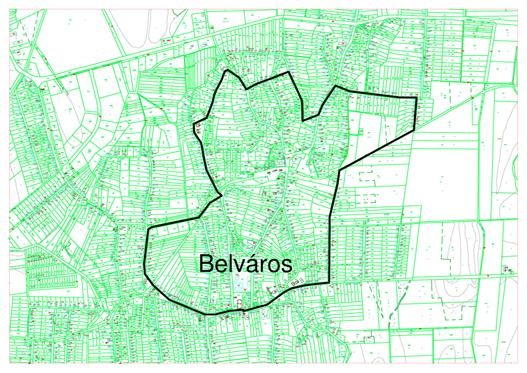 Forrás: Ibrány város önkormányzataMegerősítendő funkciók az akcióterületen Az akcióterületen tervezett tevékenységek4.3 A fejlesztések ütemezéseAhogy a 4.4. fejezetben is bemutatásra kerül, a projektek megvalósítását számos tényező befolyásolja, mely egyrészt a megvalósítás forrásainak összetettségeiből (források rendelkezésre állásától), másrészt az egyes projektgazdák különbözőségéből (magán és közszféra), harmadrészt az egyes projektek egymáshoz fűződő viszonyából adódik. A projektek megvalósításának ütemezése mindezek figyelembevételével történt.4.4 Az akcióterületi fejlesztések összehangolt, vázlatos pénzügyi terve1. táblázat A tervezett fejlesztések vázlatos pénzügyi terve5.3.3 A szegregációt okozó folyamatok megváltoztatására, hatásuk mérséklésére teendő intézkedésekJelen stratégiában számos fejlesztés került megfogalmazásra, amelyek eredményeként a szegregációs mutatót adó statisztikai jellemzők értéke potenciálisan javulhat, melyek közül az alábbiak emelhetőek ki a 4. fejezetben meghatározott projektek közül: BELV AT 7: Szociális bérlakások kialakításaBELV AT 8: Városligeti park közösségi szempontú fejlesztéseBELV AT 9: Egészségügyi alapellátás infrastrukturális fejlesztéseBELV AT 10: A volt rendőrségi épületnek teljes körű rekonstrukciója és fejlesztése, átalakítása közösségi térréBELV AT 11: Funkcióját vesztett "LAbor" épület közösségi célú hasznosításaHHUMAN 1: A helyi identitás és kohézió erősítése IbránybanHHUMAN 2: Sószoba kialakítása az ibrányi tanuszodábanHHUMAN 3: Szalmaszál Fogyatékosok Egyesülete gépjármű park és személyi állomány fejlesztéseHHUMAN 4: Utcai sportolási lehetőségek biztosítása (futópálya)HHUMAN 5: Infrastrukturális fejlesztés az Ibrányi SportcentrumbanHHUMAN 6: Szegénységben élők számára fejlesztési lehetőségek biztosításaHHUMAN 7: A helyi rendőrség szervezeti fejlesztése és eszközállományának bővítéseHHUMAN 8: Egészségügyi infrastruktúra-fejlesztés az Egészég-centrumbanHHUMAN 9: Egészségügyi Centrum eszközpark fejlesztéseHHUMAN 10: Egészségügyi HR fejlesztésHHUMAN 11: Az idősek otthona infrastrukturális fejlesztéseHHUMAN 12: Bentlakásos idősek otthona eszközpark fejlesztéseHHUMAN 13: Bölcsőde fejlesztéseHHUMAN 18: Bűnmegelőzés támogatása- polgárőrség támogatásaHHUMAN 19: Közbiztonsági funkciók erősítéseHKÖZINT 3: Az Árpád úti óvoda épületének energetikai korszerűsítése HKÖZINT 4: Óvodai nevelés tárgyi feltételeinek javítása Szabolcs úti óvodábanHKÖZINT 5: Az óvodai tehetségsegítő programok kidolgozásaHKÖZINT 6: Általános iskola informatikai ellátottságának javításaHKÖZINT 7: Általános iskola konyhai tárgyi infrastruktúra fejlesztéseHKÖZINT 13: Óvoda úti óvoda infrastruktúra fejlesztéseHKKV 1: Élelmiszer feldolgozó és savanyító üzem létrehozásaHKKV 2: Önkormányzati mintagazdaság fejlesztéseHKÖRNY 1: Belvízprogram megvalósításaHKÖRNY 2: Porterhelés csökkentése véderdő telepítésévelHKÖRNY 3: Szelektív hulladékgyűjtés rendszerének javításaHKÖRNY 4: Zöldfelületek területének növeléseHKÖRNY 5: Közvilágítás korszerűsítés megújuló energia felhasználásával. táblázat: A tervezett fejlesztések output indikátoraiHatáridő: azonnalFelelős: Berencsi Béla polgármester   Bakosiné Márton Mária jegyzőIbrány, 2016.április 25.				Berencsi Béla sk.		Bakosiné Márton Mária sk.				polgármester				     jegyzőZ1IBRÁNY VÁROS KÉPVISELŐ TESTÜLETÉNEK89/2016. (IV.25.)KT. sz.H a t á r o z a t aA Klebelsberg Intézményfenntartó Központ Nyíregyházi Tankerületének fenntartásában működő Ibrányi Móricz Zsigmond Gimnázium, Szakközépiskola és Kollégium általános intézményvezető-helyettesi beosztásra beérkezett pályázat véleményezése– című napirendi ponthozA  K É P V I S E L Ő – T E S T Ü L E T a Klebelsberg Intézményfenntartó Központ Nyíregyházi Tankerületének fenntartásában működő Ibrányi Móricz Zsigmond Gimnázium, Szakközépiskola és Kollégium általános intézményvezető-helyettesi pályázat betöltésére beérkezett 1 db. pályázati anyagot megismerte, s azt a nemzeti köznevelésről szóló 2011. évi CXC. törvény 83.§ (4) bekezdése alapján véleményezte. Megállapítja, hogy végzettség szerint a pályázó alkalmas az intézményvezető-helyettesi feladatok ellátására, melyet figyelembe véve a pályázatot támogatja:Utasítja a jegyzőt, hogy a döntésről a Klebelsberg Intézményfenntartó Központ Nyíregyházi Tankerületét értesítseHatáridő: 2016. május 13.Felelős: Bakosiné Márton Mária jegyzőIbrány, 2016.április 25.				Berencsi Béla sk.		Bakosiné Márton Mária sk.				polgármester				     jegyzőKözigaz-gatásiKereske-delmiIpari, logisztikaiTuriszti-kaiZöld-felületiKözleke-désiLakóMező-gazdaságiKözösségiAzonosító, sorszámTervezett tevékenység az akcióterületenKapcsolódó középtávú célokBecsült költség (mFt)BELV AT 1JárdamegújításT1, T2, T350BELV AT 2Kerékpárút hálózat fejlesztéseT1, T2, T3150BELV AT 3Úthálózat fejlesztéseT1, T2, T3100BELV AT 4JátszótérT1, T2, T350BELV AT 5Ibrány főterének komplex fejlesztése, funkcióbővítéseT1, T2, T350BELV AT 6Új postaépület építéseT1, T2, T3120BELV AT 7Szociális bérlakások kialakításaT1, T2, T3450BELV AT 8Városligeti park közösségi szempontú fejlesztéseT1, T2, T3230BELV AT 9Egészségügyi alapellátás infrastrukturális fejlesztéseT1, T2, T3150BELV AT 10A volt rendőrségi épületnek teljes körű rekonstrukciója és fejlesztése, átalakítása közösségi térréT1, T2, T3200BELV AT 11Funkcióját vesztett "LAbor" épület közösségi célú hasznosításaT1, T2, T3160KÓDProjekt címe 2014 2015 2016 2017 2018 2019 2020 202120222023KulcsprojektekKulcsprojektekKulcsprojektekKulcsprojektekKulcsprojektekKulcsprojektekKulcsprojektekKulcsprojektekKulcsprojektekKULCS 1Az ibrányi Tisza-part összekapcsolása a nyíregyháza-sóstói turisztikai attrakciókkal kerékpárút hálózat kiépítésévelAkcióterületi projektekAkcióterületi projektekAkcióterületi projektekAkcióterületi projektekAkcióterületi projektekAkcióterületi projektekAkcióterületi projektekAkcióterületi projektekAkcióterületi projektekÉK AT 1Szociális bérlakások kialakításaÉK AT 2JárdamegújításÉK AT 3Kerékpárút hálózat fejlesztéseÉK AT 4Úthálózat fejlesztéseÉK AT 5JátszótérÉK AT 6Közösségi ház kialakításaÉK AT 7Zöldfelület fejlesztéseÉK AT 8Komplex szociális és közösségi program megvalósítása (képzés, foglalkoztatás, stb.)ÉK AT 9KözműfejlesztésÉK AT 10Falusi turizmus feltételrendszereinek fejlesztéseDNY AT 1Iskolán Kívüli Oktatási Programok Hátrányos Helyzetűek számáraDNY AT 2JárdamegújításDNY AT 3Úthálózat fejlesztéseDNY AT 4Komplex szociális és közösségi program megvalósítása (képzés, foglalkoztatás, stb.)DNY AT 5Zöldfelület fejlesztéseDNY AT 6Varázssziget Gyerekház tárgyi infrastruktúrájának és udvarának fejlesztéseÉ IPAR AT 1Északi ipartelep megközelítésének javításaÉ IPAR AT 2Kerékpárút hálózat fejlesztéseÉ IPAR AT 3Belfő híd felújításaÉ IPAR AT 4Belső közvilágítási hálózat bővítése megújuló energia használatávalD IPAR AT 1D-i ipartelep infrastrukturális fejlesztéseTISZA AT 1Ibrányi tisza-parti tábor, és a Tisza-part fejlesztéseTISZA AT 2Tisza-parti üdülőövezet infrastruktúrafejlesztéseTISZA AT 3Ibrány Camping kialakításaTISZA AT 4,Gátőrház fejlesztése és hasznosítása turisztikai célraTISZA AT 5Kalandpark kialakításaTISZA AT 6Árvízvédelmi vonalak erősítéseBELV AT 1JárdamegújításBELV AT 2Kerékpárút hálózat fejlesztéseBELV AT 3Úthálózat fejlesztéseBELV AT 4JátszótérBELV AT 5Ibrány főterének komplex fejlesztése, funkcióbővítéseBELV AT 6Új postaépület építéseBELV AT 7Szociális bérlakások kialakításaBELV AT 8Városligeti park közösségi szempontú fejlesztéseBELV AT 9Egészségügyi alapellátás infrastrukturális fejlesztéseBELV AT 10A volt rendőrségi épületnek teljes körű rekonstrukciója és fejlesztése, átalakítása közösségi térréBELV AT 11funkcióját vesztett "LAbor" épület közösségi célú hasznosításaHálózatos projektekHálózatos projektekHálózatos projektekHálózatos projektekHálózatos projektekHálózatos projektekHálózatos projektekHálózatos projektekHálózatos projektekHHUMAN 1A helyi identitás és kohézió erősítése IbránybanHHUMAN 2Sószoba kialakítása az ibrányi tanuszodábanHHUMAN 3Szalmaszál Fogyatékosok Egyesülete gépjármű park és személyi állomány fejlesztéseHHUMAN 4Utcai sportolási lehetőségek biztosítása (futópálya)HHUMAN 5Infrastrukturális fejlesztés az  Ibrányi SportcentrumbanHHUMAN 6Szegénységben élők számára fejlesztési lehetőségek biztosításaHHUMAN 7A helyi rendőrség szervezeti fejlesztése és eszközállományának bővítéseHHUMAN 8Egészségügyi infrastruktúra fejlesztés az EgészségcentrumbanHHUMAN 9Egészségügyi Centrum eszközpark fejlesztéseHHUMAN 10Egészségügyi HR fejlesztésHHUMAN 11Az idősek otthona infrastrukturális fejlesztéseHHUMAN 12Bentlakásos idősek otthona eszközpark fejlesztéseHHUMAN 13Bölcsőde fejlesztéseHHUMAN 14Új városi sportcsarnok kialakításaHHUMAN 15Görögkatolikus templom megújításaHHUMAN 16Református templom és parókia megújítása, templomkert fejlesztése és közösségi fejlesztésekHHUMAN 17KözösségfejlesztésHHUMAN 18Bűnmegelőzés támogatása- polgárőrség támogatásaHHUMAN 19Közbiztonsági funkciók erősítéseHKÖZUT 1Járdafejlesztések Ibrány teljes területénHKÖZUT 2Forgalomszabályzó beruházás megvalósításaHKÖZUT 3Parkolási lehetőségek fejlesztése IbránybanHKÖZUT 4Ibrány-Buj összekötő út megújításaHKÖZUT 5Útszélesítési és -felújítási program folytatásaHKÖZUT 6Autóbusz öblök és várók fejlesztése, közösségi közlekedésfejlesztésHKÖZUT 7Közművel ellátott területek kialakítása és út nyitása fiatalok letelepedésének elősegítéséreHKÖZUT 8Kerékpárút hálózat fejlesztéseHKÖZUT 9Ibrány Nagyhalász összekötő út fejlesztéseHKÖZINT 1Az önkormányzat épületeinek energetikai korszerűsítéseHKÖZINT 2Ibrányi tanuszoda energetikai fejlesztéseHKÖZINT 3Az Árpád úti óvoda épületének energetikai korszerűsítése, tetőcsere és udvarfejlesztésHKÖZINT 4Óvodai nevelés tárgyi feltételeinek javítása Szabolcs úti óvodábanHKÖZINT 5Az óvodai tehetségsegítő programok kidolgozásaHKÖZINT 6Általános iskola informatikai ellátottságának javításaHKÖZINT 7Általános iskola konyhai tárgyi infrastruktúra fejlesztéseHKÖZINT 8Zenei oktatás feltételeinek javításaHKÖZINT 9Nyelvi oktatás feltételeinek javításaHKÖZINT 10Tehetséggondozás IbránybanHKÖZINT 11Móricz Zsigmond Gimnázium, Szakközépiskola és Kollégium sport feltételeinek javításaHKÖZINT 12Móricz Zsigmond Gimnázium, Szakközépiskola és Kollégium infrastrukturális fejlesztéseHKÖZINT 13Óvoda úti óvoda infrastruktúra fejlesztéseHKÖZINT 14Munkaügyi központ létesítéseHKÖZINT 15Tűzoltó laktanya létesítéseHKKV 1Élelmiszer feldolgozó és savanyító üzem létrehozásaHKKV 2Önkormányzati mintagazdaság fejlesztéseHKKV 3Inkubátorház létesítéseHKKV 4Tájház kialakításaHKKV 5Városközpontban lévő, korábban étteremként funkcionáló épület hasznosítása (Kulcsár Étterem hasznosítása)HKKV 6Vasúti közlekedés megszűnésével a vasúti sínpár turisztikai hasznosításaHKKV 7Vállalkozások telephelyfejlesztéseHKKV 8Vállalkozások innovációs tevékenységeHKKV 9Ipari park címHKKV 10Szolgáltatás-fejlesztés az uszodábanHKKV 11Turisztikai desztináció menedzsment szervezet kialakítása és működtetéseHKKV 12Városmarketing tevékenység fejlesztése az egységes turisztikai arculat kialakítása érdekébenHKKV 13Falusi turizmus feltételrendszereinek fejlesztéseHKKV 14Kereskedelmi és szolgáltató egységek fejlesztéseHKKV 15Vállalkozásfejlesztési és befektetés-ösztönzési program és a kapcsolódó intézményfejlesztés, részben a szabad vállalkozási övezet státuszhoz kapcsolódvaHKÖRNY 1Belvízprogram megvalósításaHKÖRNY 2Porterhelés csökkentése védőerdő telepítésévelHKÖRNY 3Szelektív hulladékgyűjtés rendszerének javításaHKÖRNY 4Zöldfelületek területének növeléseHKÖRNY 5Közvilágítás korszerűsítés megújuló energia felhasználásávalProjekt kódProjekt megnevezéseIndikatív költségvetés (millió Ft)Finanszírozás lehetséges forrásaKULCSPROJEKTEKKULCSPROJEKTEKKULCSPROJEKTEKKULCSPROJEKTEKKULCS 1Az ibrányi Tisza-part összekapcsolása a nyírgyháza-sóstói turisztikai attrakciókkal kerékpárút hálózat kiépítésével450TOP 3.1AKCIÓTERÜLETI PROJEKTEKAKCIÓTERÜLETI PROJEKTEKAKCIÓTERÜLETI PROJEKTEKAKCIÓTERÜLETI PROJEKTEKÉK AT 1Szociális bérlakások kialakítása50TOP 5.3ÉK AT 2Járdamegújítás50TOP 3.1ÉK AT 3Kerékpárút hálózat fejlesztése150TOP 3.1ÉK AT 4Úthálózat fejlesztése100TOP 1.3ÉK AT 5Játszótér50TOP 2.1.ÉK AT 6Közösségi ház kialakítása35TOP 2.1.ÉK AT 7Zöldfelület fejlesztése25TOP 2.1ÉK AT 8Komplex szociális és közösségi program megvalósítása (képzés, foglalkoztatás, stb.)50TOP 5.2ÉK AT 9Közműfejlesztés100SzolgáltatóÉK AT 10Falusi turizmus feltételrendszereinek fejlesztése50LEADER GINOP 7DNY AT 1Iskolán Kívüli Oktatási Programok Hátrányos Helyzetűek számára50TOP 5.2DNY AT 2Járdamegújítás50TOP 3.1DNY AT 3Úthálózat fejlesztése100TOP 1.3DNY AT 4Komplex szociális és közösségi program megvalósítása (képzés, foglalkoztatás, stb.)80TOP 5.2.DNY AT 5Zöldfelület fejlesztése30TOP 2.1DNY AT 6Varázssziget Gyerekház tárgyi infrastruktúrájának fejlesztése20TOP 5.2É IPAR AT 1Északi ipartelep megközelítésének javítása100TOP1.1, 1.3.É IPAR AT 2Kerékpárút hálózat fejlesztése100TOP 3.1É IPAR AT 3Belfő híd felújítása150TOP 1.3.É IPAR AT 4Belső közvilágítási hálózat bővítése megújuló energia használatával50TOP 1.1.D IPAR AT 1D-i ipartelep infrastrukturális fejlesztése150TOP1.1, 1.3.TISZA AT 1Ibrányi tisza-parti tábor, és a Tisza-part fejlesztése300TOP 1.2TISZA AT 2Tisza-parti üdülőövezet infrastruktúrafejlesztése75TOP 1.3TISZA AT 3Ibrány Camping kialakítása120GINOP 4.TISZA AT 4,Gátőrház fejlesztése és hasznosítása turisztikai célra50TOP 1.2
GINOP 7
LeaderTISZA AT 5Kalandpark kialakítása250TOP 1.2
GINOP 7
LeaderTISZA AT 6Árvízvédelmi vonalak erősítése350KEHOP 1BELV AT 1Járdamegújítás50TOP 3.1BELV AT 2Kerékpárút hálózat fejlesztése150TOP 3.1BELV AT 3Úthálózat fejlesztése100TOP 1.3BELV AT 4Játszótér50TOP 2.1.BELV AT 5Ibrány főterének komplex fejlesztése, funkcióbővítése50TOP 2.1BELV AT 6Új postaépület építése120Állami forrásBELV AT 7Szociális bérlakások kialakítása450TOP 5.3BELV AT 8Városligeti park közösségi szempontú fejlesztése230TOP 2.1.BELV AT 9Egészségügyi alapellátás infrastrukturális fejlesztése150TOP 4.1
GINOP 2, 8BELV AT 10A volt rendőrségi épületnek teljes körű rekonstrukciója és fejlesztése, átalakítása közösségi térré200TOP 2.1BELV AT 11funkcióját vesztett "LAbor" épület közösségi célú hasznosítása160TOP 2.1HÁLÓZATOS PROJEKTEKHÁLÓZATOS PROJEKTEKHÁLÓZATOS PROJEKTEKHÁLÓZATOS PROJEKTEKHHUMAN 1A helyi identitás és kohézió erősítése Ibrányban60TOP 5.3HHUMAN 2Sószoba kialakítása az ibrányi tanuszodában15TOP 4.1HHUMAN 3Szalmaszál Fogyatékosok Egyesülete gépjármű park és személyi állomány fejlesztése15EFOP 1HHUMAN 4Utcai sportolási lehetőségek biztosítása (futópálya)40TOP 1.2HHUMAN 5Infrastrukturális fejlesztés az  Ibrányi Sportcentrumban80TOP 1.2HHUMAN 6Szegénységben élők számára fejlesztési lehetőségek biztosítása30TOP 5.2, EFOP 3HHUMAN 7A helyi rendőrség szervezeti fejlesztése és eszközállományának bővítésenincs adatSaját forrásHHUMAN 8Egészségügyi infrastruktúra fejlesztés az Egészségcentrumban350TOP 4.1
GINOP 2, 8HHUMAN 9Egészségügyi Centrum eszközpark fejlesztése100TOP 4.1
GINOP 2, 8HHUMAN 10Egészségügyi HR fejlesztés50EFOP 1HHUMAN 11Az idősek otthona infrastrukturális fejlesztése80EFOP 2HHUMAN 12Bentlakásos idősek otthona eszközpark fejlesztése30EFOP 2HHUMAN 13Bölcsőde fejlesztése50TOP1.4.HHUMAN 14Új városi sportcsarnok kialakítása500TOP 2.2HHUMAN 15Görögkatolikus templom megújítása20TOP 7.2, VP, saját forrásHHUMAN 16Református templom és parókia megújítása, templomkert fejlesztése és közösségi fejlesztések60TOP 7.2, VP, saját forrásHHUMAN 17Közösségfejlesztés30TOP 5.3.HHUMAN 18Bűnmegelőzés támogatása- polgárőrség támogatása30TOP 5.3.HHUMAN 19Közbiztonsági funkciók erősítése30TOP 5.3HKÖZUT 1Járdafejlesztések Ibrány teljes területén100TOP 3.1HKÖZUT 2Forgalomszabályzó beruházás megvalósítása150TOP 3.1HKÖZUT 3Parkolási lehetőségek fejlesztése Ibrányban100TOP 3.1HKÖZUT 4Ibrány-Buj összekötő út megújítása350TOP 3.1HKÖZUT 5Útszélesítési és -felújítási program folytatása20Saját forrás/közmunka programHKÖZUT 6Autóbusz öblök és várók fejlesztése, közösségi közlekedésfejlesztés10TOP 3.1HKÖZUT 7Közművel ellátott területek kialakítása és út nyitása fiatalok letelepedésének elősegítésére70saját forrásHKÖZUT 8Kerékpárút hálózat fejlesztése450TOP 3.1HKÖZUT 9Ibrány Nagyhalász összekötő út fejlesztése150Állami forrásHKÖZINT 1Az önkormányzat épületeinek energetikai korszerűsítése150TOP 3.2HKÖZINT 2Ibrányi tanuszoda energetikai fejlesztése22TOP 3.2HKÖZINT 3Az Árpád úti óvoda épületének energetikai korszerűsítése, tetőcsere és udvarfejlesztés120TOP 1.4HKÖZINT 4Óvodai nevelés tárgyi feltételeinek javítása Szabolcs úti óvodában50TOP 1.4HKÖZINT 5Az óvodai tehetségsegítő programok kidolgozása25EFOP 3,4HKÖZINT 6Általános iskola informatikai ellátottságának javítása100EFOP 3,4HKÖZINT 7Általános iskola konyhai tárgyi infrastruktúra fejlesztése100TOP 4.1.HKÖZINT 8Zenei oktatás feltételeinek javítása20EFOP 3,4HKÖZINT 9Nyelvi oktatás feltételeinek javítása50EFOP 3,4HKÖZINT 10Tehetséggondozás Ibrányban50TOP 7.1.HKÖZINT 11Móricz Zsigmond Gimnázium, Szakközépiskola és Kollégium sport feltételeinek javítása200TOP 2.1HKÖZINT 12Móricz Zsigmond Gimnázium, Szakközépiskola és Kollégium infrastrukturális fejlesztésenincs adatEFOP 4HKÖZINT 13Óvoda úti óvoda infrastruktúra fejlesztése100TOP 1.4HKÖZINT 14Munkaügyi központ létesítése150Állami forrásHKÖZINT 15Tűzoltó laktanya létesítése150Állami forrásHKKV 1Élelmiszer feldolgozó és savanyító üzem létrehozása100VPHKKV 2Önkormányzati mintagazdaság fejlesztése150VPHKKV 3Inkubátorház létesítése200TOP 1.1
GINOP 1HKKV 4Tájház kialakítása50TOP 1.2
GINOP 7,8
LeaderHKKV 5Városközpontban lévő, korábban étteremként funkcionáló épület hasznosítása (Kulcsár Étterem hasznosítása) nincs adat TOP 2.1.HKKV 6Vasúti közlekedés megszűnésével a vasúti sínpár turisztikai hasznosítása150TOP 3.1HKKV 7Vállalkozások telephelyfejlesztése350TOP 1.1
GINOP 1HKKV 8Vállalkozások innovációs tevékenysége150GINOP 2HKKV 9Ipari park cím10Saját forrásHKKV 10Szolgáltatás-fejlesztés az uszodában150TOP 1.2
GINOP 7,8
LeaderHKKV 11Turisztikai desztináció menedzsment szervezet kialakítása és működtetése10TOP 1.2
GINOP 1HKKV 12Városmarketing tevékenység fejlesztése az egységes turisztikai arculat kialakítása érdekében15TOP 1.2
GINOP 7,8
LeaderHKKV 13Falusi turizmus feltételrendszereinek fejlesztése100TOP 1.2
GINOP 7,8
LeaderHKKV 14Kereskedelmi és szolgáltató egységek fejlesztése150TOP 2.1.HKKV 15Vállalkozásfejlesztési és befektetés-ösztönzési program és a kapcsolódó intézményfejlesztés, részben a szabad vállalkozási övezet státuszhoz kapcsolódva75TOP 1.1, TOP 5.1.HKÖRNY 1Belvízprogram megvalósítása350TOP 2.1HKÖRNY 2Porterhelés csökkentése védőerdő telepítésével100TOP 2.1HKÖRNY 3Szelektív hulladékgyűjtés rendszerének javítása50KEHOP 3HKÖRNY 4Zöldfelületek területének növelése80TOP 2.1HKÖRNY 5Közvilágítás korszerűsítés megújuló energia felhasználásával400TOP 3.2KódFejlesztések megnevezése Output indikátor Mérték-egységIndikátor forrása (mérés módja)Mérés gyakoriságaBázisértékCélértékKULCSPROJEKTEKKULCSPROJEKTEKKULCSPROJEKTEKKULCSPROJEKTEKKULCSPROJEKTEKKULCSPROJEKTEKKULCS 1Az ibrányi Tisza-part összekapcsolása a nyíregyháza-sóstói turisztikai attrakciókkal kerékpárút hálózat kiépítésévelKialakított kerékpárforgalmi létesítmények hosszakmprojekt adatlapéves010AKCIÓTERÜLETI PROJEKTEK AKCIÓTERÜLETI PROJEKTEK AKCIÓTERÜLETI PROJEKTEK AKCIÓTERÜLETI PROJEKTEK AKCIÓTERÜLETI PROJEKTEK AKCIÓTERÜLETI PROJEKTEK ÉK AT 1Szociális bérlakások kialakításaHelyreállított lakóegységek városi területeken, lakóegységdbprojekt adatlapéves05ÉK AT 2JárdamegújításKözlekedésbiztonsági fejlesztést megvalósított települések számadbprojekt adatlapéves01ÉK AT 3Kerékpárút hálózat fejlesztéseKialakított kerékpárforgalmi létesítmények hosszakmprojekt adatlapéves04ÉK AT 4Úthálózat fejlesztéseA felújított vagy korszerűsített utak teljes hosszakmprojekt adatlapéves05ÉK AT 5JátszótérVárosi területeken létrehozott vagy helyreállított nyitott tereknmprojekt adatlapéves01500ÉK AT 6Közösségi ház kialakításaVárosi területeken létrehozott vagy helyreállított nyitott tereknmprojekt adatlapéves0150ÉK AT 7Zöldfelület fejlesztéseZöldterület nagyságahaprojekt adatlapéves01ÉK AT 8Komplex szociális és közösségi program megvalósítása (képzés, foglalkoztatás, stb.)Szociális város-rehabilitációs programmal elért hátrányos helyzetű lakosság számafőprojekt adatlapéves0350ÉK AT 9KözműfejlesztésMegújított vezetékek hosszamprojekt adatlapéves01000ÉK AT 10Falusi turizmus feltételrendszereinek fejlesztéseA természeti és a kulturális örökségnek, illetve látványosságnak minősülő támogatott helyszíneken tett látogatások várható számának növekedése, látogatás/évdbprojekt adatlapéves0500DNY AT 1Iskolán Kívüli Oktatási Programok Hátrányos Helyzetűek számáraSzociális város-rehabilitációs programmal elért hátrányos helyzetű lakosság számafőprojekt adatlapéves0100DNY AT 2JárdamegújításKözlekedésbiztonsági fejlesztést megvalósított települések számadbprojekt adatlapéves01DNY AT 3Úthálózat fejlesztéseA felújított vagy korszerűsített utak teljes hosszakmprojekt adatlapéves02DNY AT 4Komplex szociális és közösségi program megvalósítása (képzés, foglalkoztatás, stb.)Szociális város-rehabilitációs programmal elért hátrányos helyzetű lakosság számafőprojekt adatlapéves0800DNY AT 5Zöldfelület fejlesztéseZöldterület nagyságahaprojekt adatlapéves00,5DNY AT 6Varázssziget Gyerekház infrastruktúrájának és udvarának fejlesztéseSzociális város-rehabilitációs programmal elért hátrányos helyzetű lakosság számafőprojekt adatlapéves050É IPAR AT 1Északi ipartelep megközelítésének javításafejlesztett ipari terület nagysága, 
A felújított vagy korszerűsített utak teljes hosszaha, kmprojekt adatlapéves05,1É IPAR AT 2Kerékpárút hálózat fejlesztéseKialakított kerékpárforgalmi létesítmények hosszakmprojekt adatlapéves04É IPAR AT 3Belfő híd felújításaA felújított vagy korszerűsített utak teljes hosszakmprojekt adatlap00,1É IPAR AT 4Belső közvilágítási hálózat bővítése megújuló energia használatávalfejlesztett ipari terület nagyságahaprojekt adatlapéves05D IPAR AT 1D-i ipartelep infrastrukturális fejlesztésefejlesztett ipari terület nagysága, 
A felújított vagy korszerűsített utak teljes hosszaha, kmprojekt adatlapéves010,1TISZA AT 1Ibrányi tisza-parti tábor, és a Tisza-part fejlesztéseA természeti és a kulturális örökségnek, illetve látványosságnak minősülő támogatott helyszíneken tett látogatások várható számának növekedése, látogatás/évdbprojekt adatlapéves03000TISZA AT 2Tisza-parti üdülőövezet infrastruktúrafejlesztéseA felújított vagy korszerűsített utak teljes hosszakmprojekt adatlapéves03TISZA AT 3Ibrány Camping kialakításaterület nagyságam2projekt adatlapéves05000TISZA AT 4,Gátőrház fejlesztése és hasznosítása turisztikai célraA természeti és a kulturális örökségnek, illetve látványosságnak minősülő támogatott helyszíneken tett látogatások várható számának növekedése, látogatás/évdbprojekt adatlapéves0500TISZA AT 5Kalandpark kialakításaA természeti és a kulturális örökségnek, illetve látványosságnak minősülő támogatott helyszíneken tett látogatások várható számának növekedése, látogatás/évdbprojekt adatlapéves02000TISZA AT 6Árvízvédelmi vonalak erősítéseÁrvízvédelmi intézkedések előnyeiben részesülő lakosságfőprojekt adatlapéves06800BELV AT 1JárdamegújításKözlekedésbiztonsági fejlesztést megvalósított települések számadbprojekt adatlap
projekt jelentéséves01BELV AT 2Kerékpárút hálózat fejlesztéseKialakított kerékpárforgalmi létesítmények hosszakmprojekt adatlap
projekt jelentéséves02BELV AT 3Úthálózat fejlesztéseA felújított vagy korszerűsített utak teljes hosszakmprojekt adatlap
projekt jelentéséves02BELV AT 4JátszótérVárosi területeken létrehozott vagy helyreállított nyitott tereknmprojekt adatlap
projekt jelentéséves01500BELV AT 5Ibrány főterének komplex fejlesztése, funkcióbővítéseVárosi területeken létrehozott vagy helyreállított nyitott terek,nmprojekt adatlap
projekt jelentéséves010000BELV AT 6Új postaépület építéseKialakított intézmény számadbprojekt adatlap
projekt jelentéséves01BELV AT 7Szociális bérlakások kialakításaHelyreállított lakóegységek városi területeken, lakóegységdbprojekt adatlap
projekt jelentéséves020BELV AT 8Városligeti park közösségi szempontú fejlesztéseVárosi területeken létrehozott vagy helyreállított nyitott tereknmprojekt adatlap
projekt jelentéséves010000BELV AT 9Egészségügyi alapellátás infrastrukturális fejlesztéseÚjonnan épített vagy felújított rendelők, tanácsadók számadbprojekt adatlap
projekt jelentéséves03BELV AT 10A volt rendőrségi épületnek teljes körű rekonstrukciója és fejlesztése, átalakítása közösségi térréVárosi területeken épített vagy renovált köz- vagy kereskedelmi épületeknmprojekt adatlap
projekt jelentéséves0200BELV AT 11funkcióját vesztett "LAbor" épület közösségi célú hasznosításaVárosi területeken épített vagy renovált köz- vagy kereskedelmi épületeknmprojekt adatlap
projekt jelentéséves0200HÁLÓZATOS PROJEKTEK HÁLÓZATOS PROJEKTEK HÁLÓZATOS PROJEKTEK HÁLÓZATOS PROJEKTEK HÁLÓZATOS PROJEKTEK HÁLÓZATOS PROJEKTEK HHUMAN 1A helyi identitás és kohézió erősítése IbránybanA helyi társadalmi akciókba bevonás érdekében elért hátrányos helyzetű személyek számafőprojekt adatlap
projekt jelentéséves0350HHUMAN 2Sószoba kialakítása az ibrányi tanuszodábanJobb egészségügyi szolgáltatásokban részesülő lakosságfőprojekt adatlap
projekt jelentéséves01000HHUMAN 3Szalmaszál Fogyatékosok Egyesülete gépjármű park és személyi állomány fejlesztéseSzervezetfejlesztési intézkedésekkel érintett intézmények számadbprojekt adatlap
projekt jelentéséves01HHUMAN 4Utcai sportolási lehetőségek biztosítása (futópálya)felújított terület nagyságahaprojekt adatlap
projekt jelentéséves00,5HHUMAN 5Infrastrukturális fejlesztés az  Ibrányi Sportcentrumbanfelújított terület nagyságahaprojekt adatlap
projekt jelentéséves00,01HHUMAN 6Szegénységben élők számára fejlesztési lehetőségek biztosításaSzociális városrehabilitációs programmal elért hátrányos helyzetű lakosság számafőprojekt adatlap
projekt jelentéséves0100HHUMAN 7A helyi rendőrség szervezeti fejlesztése és eszközállományának bővítéseMegvalósult programok száma dbprojekt adatlap
projekt jelentéséves0nincs adatHHUMAN 8Egészségügyi infrastruktúra fejlesztés az EgészségcentrumbanÚjonnan épített vagy felújított rendelők, tanácsadók számadbprojekt adatlap
projekt jelentéséves01HHUMAN 9Egészségügyi Centrum eszközpark fejlesztéseÚjonnan épített vagy felújított rendelők, tanácsadók számadbprojekt adatlap
projekt jelentéséves01HHUMAN 10Egészségügyi HR fejlesztésSzervezetfejlesztési intézkedésekkel érintett intézmények számadbprojekt adatlap
projekt jelentéséves01HHUMAN 11Az idősek otthona infrastrukturális fejlesztéseJobb egészségügyi szolgáltatásokban részesülő lakosságfőprojekt adatlap
projekt jelentéséves070HHUMAN 12Bentlakásos idősek otthona eszközpark fejlesztéseJobb egészségügyi szolgáltatásokban részesülő lakosságfőprojekt adatlap
projekt jelentéséves070HHUMAN 13Bölcsőde fejlesztéseFejlesztett, 0-3 éves gyermekek elhelyezését biztosító férőhelyek számadbprojekt adatlap
projekt jelentéséves012HHUMAN 14Új városi sportcsarnok kialakításaVárosi területeken épített vagy renovált köz- vagy kereskedelmi épületeknmprojekt adatlap
projekt jelentéséves02000HHUMAN 15Görögkatolikus templom megújításaA kormányzati, önkormányzati, ill. társadalmi partnerek vagy nem önkormányzati szervezetek által a HFS keretében tervezett és végrehajtott programok számadbprojekt adatlap
projekt jelentéséves01HHUMAN 16Református templom és parókia megújítása, templomkert fejlesztése és közösségi fejlesztésekA kormányzati, önkormányzati, ill. társadalmi partnerek vagy nem önkormányzati szervezetek által a HFS keretében tervezett és végrehajtott programok számadbprojekt adatlap
projekt jelentéséves01HHUMAN 17KözösségfejlesztésA helyi társadalmi akciókba bevonás érdekében elért hátrányos helyzetű személyek számafőprojekt adatlap
projekt jelentéséves0150HHUMAN 18Bűnmegelőzés támogatása- polgárőrség támogatásaA helyi társadalmi akciókba bevonás érdekében elért hátrányos helyzetű személyek számafőprojekt adatlap
projekt jelentéséves0300HHUMAN 19Közbiztonsági funkciók erősítéseA helyi társadalmi akciókba bevonás érdekében elért hátrányos helyzetű személyek számafőprojekt adatlap
projekt jelentéséves0150HKÖZUT 1Járdafejlesztések Ibrány teljes területénKözlekedésbiztonsági fejlesztést megvalósított települések számadbprojekt adatlapéves01HKÖZUT 2Forgalomszabályzó beruházás megvalósításaKözlekedésbiztonsági fejlesztést megvalósított települések számadbprojekt adatlapéves01HKÖZUT 3Parkolási lehetőségek fejlesztése IbránybanKözlekedésbiztonsági fejlesztést megvalósított települések számadbprojekt adatlapéves01HKÖZUT 4Ibrány-Buj összekötő út megújításaKözlekedésbiztonsági fejlesztést megvalósított települések számadbprojekt adatlapéves02HKÖZUT 5Útszélesítési és -felújítási program folytatásaFelújított utak hosszakmprojekt adatlapéves00,5HKÖZUT 6Autóbusz öblök és várók fejlesztése, közösségi közlekedésfejlesztésKözlekedésbiztonsági fejlesztést megvalósított települések számadbprojekt adatlapéves01HKÖZUT 7Közművel ellátott területek kialakítása és út nyitása fiatalok letelepedésének elősegítéséreKialakított utak hosszamprojekt adatlapéves01000HKÖZUT 8Kerékpárút hálózat fejlesztéseKialakított kerékpárforgalmi létesítmények hosszakmprojekt adatlapéves010HKÖZUT 9Ibrány Nagyhalász összekötő út fejlesztéseFeljúított utak hosszakmprojekt adatlap
projekt jelentéséves02HKÖZINT 1Az önkormányzat épületeinek energetikai korszerűsítéseA középületek éves primerenergia-fogyasztásának csökkenésekWh/évprojekt adatlapéves0500HKÖZINT 2Ibrányi tanuszoda energetikai fejlesztéseA középületek éves primerenergia-fogyasztásának csökkenésekWh/évprojekt adatlapéves0500HKÖZINT 3Az Árpád úti óvoda épületének energetikai korszerűsítése, tetőcsere és udvarfejlesztésFejlesztett, 3-6 éves gyermekek elhelyezését biztosító férőhelyek számadbprojekt adatlapéves075HKÖZINT 4Óvodai nevelés tárgyi feltételeinek javítása Szabolcs úti óvodábanFejlesztett, 3-6 éves gyermekek elhelyezését biztosító férőhelyek számadbprojekt adatlapéves0100HKÖZINT 5Az óvodai tehetségsegítő programok kidolgozásaTámogatott programokban részt vevő tanulók számafőprojekt adatlapéves020HKÖZINT 6Általános iskola informatikai ellátottságának javításaTámogatott programokban részt vevő tanulók számafőprojekt adatlapéves0330HKÖZINT 7Általános iskola konyhai tárgyi infrastruktúra fejlesztéseA fejlesztés révén létrejövő, megújuló szociális alapszolgáltatások számadbprojekt adatlapéves01HKÖZINT 8Zenei oktatás feltételeinek javításaTámogatott programokban részt vevő tanulók számafőprojekt adatlapéves050HKÖZINT 9Nyelvi oktatás feltételeinek javításaTámogatott programokban részt vevő tanulók számafőprojekt adatlapéves0150HKÖZINT 10Tehetséggondozás IbránybanKözösségi szinten irányított városi helyi fejlesztési stratégiával érintett települések lakosságszámafőprojekt adatlapéves0250HKÖZINT 11Móricz Zsigmond Gimnázium, Szakközépiskola és Kollégium sport feltételeinek javításatornaterem nagyságanmprojekt adatlapéves0500HKÖZINT 12Móricz Zsigmond Gimnázium, Szakközépiskola és Kollégium infrastrukturális fejlesztéseFejlesztés által érintett köznevelési intézmények számadbprojekt adatlapéves01HKÖZINT 13Óvoda úti óvoda infrastruktúra fejlesztéseFejlesztett, 3-6 éves gyermekek elhelyezését biztosító férőhelyek számadbprojekt adatlapéves093HKÖZINT 14Munkaügyi központ létesítéseKialakított intézmény számadbprojekt adatlapéves01HKÖZINT 15Új postaépület építéseKialakított intézmény számadbprojekt adatlapéves01HKÖZINT 16Tűzoltó laktanya létesítéseKialakított intézmény számadbprojekt adatlapéves01HKKV 1Élelmiszer feldolgozó és savanyító üzem létrehozásaKialakított üzem számadbprojekt adatlapéves01HKKV 2Önkormányzati mintagazdaság fejlesztéseKialakított gazdaság számadbprojekt adatlapéves01HKKV 3Inkubátorház létesítéseA fejlesztett vagy újonnan létesített iparterületek és ipari parkok területehaprojekt adatlapéves00,04HKKV 4Tájház kialakításaA természeti és a kulturális örökségnek, illetve látványosságnak minősülő támogatott helyszíneken tett látogatások várható számának növekedése, látogatás/évdbprojekt adatlapéves0500HKKV 5Városközpontban lévő, korábban étteremként funkcionáló épület hasznosítása (Kulcsár Étterem hasznosítása)Városi területeken épített vagy renovált köz- vagy kereskedelmi épületeknmprojekt adatlapéves0300HKKV 6Vasúti közlekedés megszűnésével a vasúti sínpár turisztikai hasznosításaKialakított kerékpárforgalmi létesítmények hosszakmprojekt adatlapéves07HKKV 7Vállalkozások telephelyfejlesztéseA fejlesztett vagy újonnan létesített iparterületek és ipari parkok területehaprojekt adatlapéves01HKKV 8Vállalkozások innovációs tevékenységeTámogatásban részesülő vállalkozások számadbprojekt adatlapéves010HKKV 9Ipari park címElnyert címek számadbprojekt adatlapéves01HKKV 10Szolgáltatás-fejlesztés az uszodábanA természeti és a kulturális örökségnek, illetve látványosságnak minősülő támogatott helyszíneken tett látogatások várható számának növekedése, látogatás/évdbprojekt adatlapéves01000HKKV 11Turisztikai desztináció menedzsment szervezet kialakítása és működtetésekialakított szervezet
foglalkoztatottak számadb
főprojekt adatlapéves01,3HKKV 12Városmarketing tevékenység fejlesztése az egységes turisztikai arculat kialakítása érdekébenA természeti és a kulturális örökségnek, illetve látványosságnak minősülő támogatott helyszíneken tett látogatások várható számának növekedése, látogatás/évdbprojekt adatlapéves01000HKKV 13Falusi turizmus feltételrendszereinek fejlesztéseA természeti és a kulturális örökségnek, illetve látványosságnak minősülő támogatott helyszíneken tett látogatások várható számának növekedése, látogatás/évdbprojekt adatlapéves01000HKKV 14Kereskedelmi és szolgáltató egységek fejlesztéseVárosi területeken épített vagy renovált köz- vagy kereskedelmi épületeknmprojekt adatlapéves0350HKKV 15Vállalkozásfejlesztési és befektetés-ösztönzési program és a kapcsolódó intézményfejlesztés, részben a szabad vállalkozási övezet státuszhoz kapcsolódvaA nem pénzügyi támogatásban részesülő vállalkozások számadbprojekt adatlapéves05HKÖRNY 1Belvízprogram megvalósításaBel- és csapadék-vízvédelmi létesítmények hosszamprojekt adatlapéves03500HKÖRNY 2Porterhelés csökkentése véderdő telepítésévelMegújult vagy újonnan kialakított zöldfelület nagyságanmprojekt adatlapéves03000HKÖRNY 3Szelektív hulladékgyűjtés rendszerének javításaAz elkülönített gyűjtési rendszerrel elért lakosság számafőprojekt adatlapéves05000HKÖRNY 4Zöldfelületek területének növeléseMegújult vagy újonnan kialakított zöldfelület nagyságanmprojekt adatlapéves020000HKÖRNY 5Közvilágítás korszerűsítés megújuló energia felhasználásávalEnergiahatékonysági fejlesztések által elért primer energia felhasználás csökkenésPJ/évprojekt adatlapéves02000